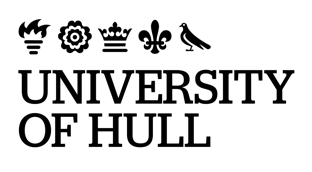 PRESENTATION OF DEGREES AND AWARDSJANUARY 2018Please complete section 1 and 2 plus section 3, 4 and 5 overleaf, if appropriate1. Personal details (BLOCK CAPITALS)2   Select ONE of the following options for graduation3.  Address detailsPlease provide your address if you are graduating in absentia or deferring and graduating at a later ceremony.4.  Guest tickets (only complete if you ARE ATTENDING the January 2018 ceremony)5.  Special seating arrangements       Please tick the relevant box below if you or your guests require any specific arrangements on the day of your graduationSignature ………………………………………………………………………………..….    Date …………………………This reply form must be returned to Registry Services, Student Central, The University of Hull, Cottingham Road, Hull, HU6 7RX or email to: graduation@hull.ac.uk as soon as possible and certainly no later than 21 November 2017.      Title (Mr, Miss, Mrs, Ms):            ……………………………………………………………………………………………………….                                                  Forename(s):                             ……………………………………………………………………………………………………….      Surname/Family Name:            ……………………………………………………………………………………………………….      Student Registration Number:  ……………………………………………………………………………………………………….      Email address for ticket confirmation   …………………………………………………………………………….                    IMPORTANT PLEASE READThis form is used to inform us how you wish to graduate and not to advise us of name changes. Your name will be printed on your certificate with the names as recorded on MyAdmin.  If you list names above which differ to those recorded, these will not be included on your certificate.      Title (Mr, Miss, Mrs, Ms):            ……………………………………………………………………………………………………….                                                  Forename(s):                             ……………………………………………………………………………………………………….      Surname/Family Name:            ……………………………………………………………………………………………………….      Student Registration Number:  ……………………………………………………………………………………………………….      Email address for ticket confirmation   …………………………………………………………………………….                    IMPORTANT PLEASE READThis form is used to inform us how you wish to graduate and not to advise us of name changes. Your name will be printed on your certificate with the names as recorded on MyAdmin.  If you list names above which differ to those recorded, these will not be included on your certificate.     International Students: -  If as a result of cultural difference in your home country, you wish your name to be printed     in a different order please write it below, otherwise your name will be printed on your degree certificate in the order      Forenames and Family Name.  Only names registered on AIS will be printed on the certificate.                ……………………………………………………………………………………………………     Please  tick box if you wish your name to be read out at the ceremony in this order.           International Students: -  If as a result of cultural difference in your home country, you wish your name to be printed     in a different order please write it below, otherwise your name will be printed on your degree certificate in the order      Forenames and Family Name.  Only names registered on AIS will be printed on the certificate.                ……………………………………………………………………………………………………     Please  tick box if you wish your name to be read out at the ceremony in this order.           Course details        Please tick relevant boxQualification (eg. Foundation, BA, BSc, MA, MBA, MSc, PhD etc.)       Undergraduate                 Postgraduate     Faculty/School  Course TitleTick ONE box:  I wish to:                     Attend the graduation ceremony.                     Please provide an email address in section(1) where you can be contacted in late December 2017                     to receive early notification of the number of guest tickets you will be issued with at the Guildhall on the day of your                     ceremony.  Certificates are presented at the ceremony.                    Guest tickets should be collected from the Ticket Collection Desk in the Guildhall,  at the times specified                    for your Ceremony (see Graduation Information Booklet (page 5)                    www.hull.ac.uk/graduation                     Not attend the graduation ceremony (in absentia).                       Your certificate will be posted in early February 2018. Please provide your home address in section (3).                                DHL courier service for overseas express delivery can be requested from the University Online shop                                 at shop.hull.ac.uk by selecting Delivery of a Graduation Certificate.                     Defer my graduation until a ceremony to be held during 9 – 12 July 2018.                     A graduation pack will be sent to you in late March/April 2018.  Please provide your home address                      in section (3).                     Please note: You may only defer graduation on one occasion and your certificate is normally issued at the next ceremony. CERTIFICATE ISSUEThe normal issue date for your certificate is the day of the ceremony if attending or if graduating in absentia week commencing 31 January 2018.  If you wish to collect your certificate in person earlier than the issue date this reply form should be returned at least 4 working days before collection.   Please note  certificates will need to be collected from the AskHU desk between 16 November 2017 and 21 December 2017Tick box                        I would like my degree certificate to be issued EARLIER than the normal issue date.     ……………………………………………………………………………………………………………………………………………….……………………………………………………………………………………………………………………………………………….……………………………………………………………………………………………………………………………………………….Please  tick the appropriate box below to request guest tickets (you are guaranteed up to two guest tickets for your ceremony).I wish to bring    ZERO           ONE           TWO             guests to the ceremony  (please  tick box)                             Request for Extra Guest Tickets If you would like extra tickets please indicate in the box how many(in addition to your guaranteed allocation of two tickets)However, it is not expected that many additional tickets will be available at any of the ceremonies.PLEASE NOTE, WE CAN ONLY GUARANTEE TWO GUEST TICKETS FOR EACH GRADUAND. EXTRA TICKETS WILL ONLY BE ALLOCATED IF THEY ARE AVAILABLE.We will let you know (by email) in late December 2017 how many tickets you have been allocated for the ceremony.  These can then be collected on the day of the ceremony from the Ticket Collection Desk in the Guildhall at the times specified for the ceremony.  Please provide an email address in section 1. We hope to show each ceremony live on the day via webcam. The ceremony can be viewed by visiting the University website at www.hull.ac.uk     Student     Wheelchair user         Mobility difficulties     Blind/Partially sightedPlease specify below    Guest(s)       Wheelchair user         Mobility difficulties     Blind/Partially sighted Please specify below………………………………………………………………….………………………………………………………………….………………………………………………………………….………………………………………………………………….